Уважаемый участник!Заключительный этап конкурса проектных работ имени академика А.А. Бочвара состоится 
в дистанционном режиме.Для того, чтобы принять участие в заключительном этапе, вам необходимо:Установить Skype на свой компьютер. 
Скачать последнюю версию для вашего устройства вы можете на официальном сайте https://www.skype.com/ru/get-skype/Проверить работоспособность оборудования.  У вас должны работать микрофон и веб-камера. При работе микрофона не допускается возникновение эха и шумов. Если у вас возникает эхо или свист/писк при работе Skype, рекомендуется использовать наушники или сделать тише уровень звука колонок вашего компьютера. При работе веб-камеры убедитесь, что вас хорошо и четко видно. Не рекомендуется использовать веб-камеру против солнца, чтобы избежать засветки изображения.Подготовить и заранее открыть на вашем компьютере презентацию, необходимую для защиты.После публикации информации о допуске участника на заключительный этап конкурса, 
в личном кабинете участника размещается информация на конференцию Skype, в которой состоится защита и времени защиты.Если вы не обнаружили данной информации – обратитесь к организаторам конкурса по почте tkonkurs@misis.ru.В день защиты пройдите по ссылке из письма.Откроется страница браузера, где необходимо выбрать пункт «Открыть приложение Skype» / «Разрешить».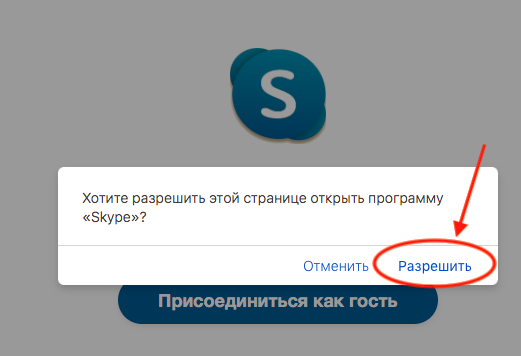 Откроется Skype, и вы присоединитесь к конференции.Обращаем ваше внимание, что при подключении к конференции
НЕОБХОДИМО ВЫКЛЮЧИТЬ микрофон и веб камеру (все ползунки должны быть выключены, пример на рисунке ниже).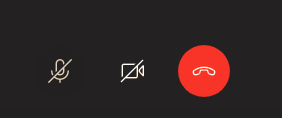 Нажмите кнопку «Присоединиться к звонку».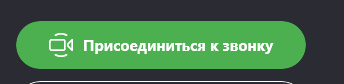 После присоединения к конференции вам необходимо дождаться, когда модератор назовет ваше имя и фамилию и пригласит к защите.Во время ожидания вашей защиты вы можете находиться в конференции, но микрофон и веб-камера должны быть выключены. После того как модератор пригласил вас к защите, включите микрофон и веб-камеру, чтобы члены комиссии могли убедиться, что вы готовы к защите.Для того чтобы включить звук и изображение, вам необходимо нажать на иконки, расположенные в нижней части окна конференции. Иконки подсветятся белым цветом (пример на рисунке ниже).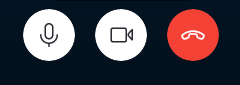 С помощью кнопки «Демонстрация экрана» откройте доступ к просмотру своей презентации (которая заранее открыта).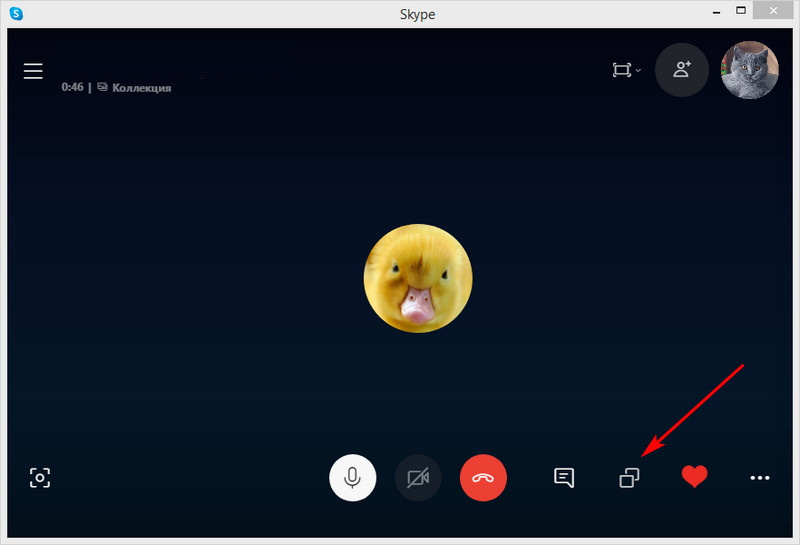 Нажмите кнопку «Демонстрация экрана».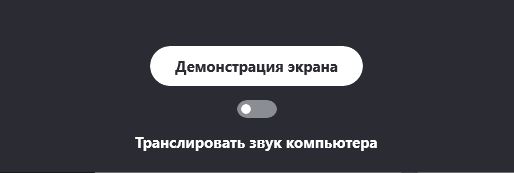 Если периметр экрана окаймлен желтой рамкой, то демонстрация экрана успешно запущена.Начните презентацию своей работы. Во время защиты в первую очередь расскажите 
о своей работе, после чего ответьте на вопросы конкурсной комиссии.После завершения защиты вам необходимо остановить демонстрацию своего экрана, выключить микрофон и веб-камеру и покинуть конференцию.Результаты заключительного этапа будут размещены в личном кабинете участника конкурса проектных работ имени академика А. А. Бочвара (http://tkonkurs.misis.ru) согласно графику проведения конкурса.Обращаем ваше внимание:несоблюдение тишины, включение изображения с веб-камеры, включение демонстрации экрана и т. д. вне времени вашей защиты, а также другие действия, мешающие защите других участников Конкурса, являются основанием для исключения вас из конференции защиты и аннулированию вашей работы модератором без предупреждения.По всем вопросам вы можете обращаться по адресу: tkonkurs@misis.ru.Желаем удачи!